香港交易及結算所有限公司及香港聯合交易所有限公司(“聯交所”)對本公告的內容概不負責，對其準確性或完整性亦不發表任何聲明，並明確表示，概不對因本公告的全部或任何部份內容而產生或因倚賴該等內容而引致的任何損失承擔責任。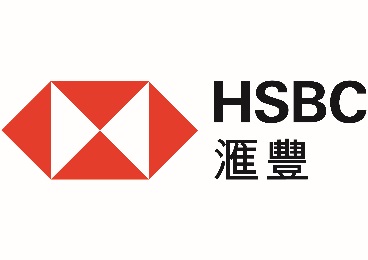 有關可收回牛/熊證（「牛熊證」）剩餘價值之估值通告由香港上海滙豐銀行有限公司The Hongkong and Shanghai Banking Corporation Limited(根據香港公司條例於香港註冊成立之有限公司)無抵押結構性產品發行香港上海滙豐銀行有限公司（「發行人」）公佈，根據牛熊證的條款及細則（「細則」），就下表所述的牛熊證於聯交所開市前時段、持續交易時段或收市競價交易時段（視情況而定）於下表註明的時間（「強制收回事件時間」）及日期（「強制收回事件日期」）發生強制收回事件（「強制收回事件」）後，牛熊證的剩餘價值已釐定如下：股份代號 類別 強制收回事件時間強制收回事件日期相關資產 發行數量
(牛熊證)每份權利之牛熊證數目   權利 買賣單位
(牛熊證)行使價 最高/最低交易價 每份牛熊證的剩餘價值 每手買賣單位的剩餘價值 54297牛證09時20分51秒2023年03月10日騰訊控股有限公司100,000,000 份5001 股份5,000 份334.00 港元330.60 港元0.00 港元0 港元67463牛證09時30分03秒2023年03月10日藥明生物技術有限公司40,000,000 份1001 股份5,000 份49.38 港元50.20 港元0.0082 港元41 港元54941牛證09時20分51秒2023年03月10日香港交易及結算所有限公司80,000,000 份5001 股份5,000 份319.00 港元317.20 港元0.00 港元0 港元55318牛證09時30分49秒2023年03月10日快手科技50,000,000 份1001 股份10,000 份48.00 港元49.70 港元0.017 港元170 港元55325牛證09時20分51秒2023年03月10日百度集團股份有限 公司80,000,000 份5001 股份2,500 份133.00 港元128.00 港元0.00 港元0 港元67581牛證09時20分51秒2023年03月10日阿里巴巴集團控股有限公司40,000,000 份1001 股份10,000 份82.38 港元81.00 港元0.00 港元0 港元58993牛證09時20分51秒2023年03月10日京東集團股份有限公司80,000,000 份5001 股份2,500 份164.88 港元158.00 港元0.00 港元0 港元54496牛證10時01分00秒2023年03月10日理想汽車40,000,000 份1001 股份10,000 份78.00 港元80.10 港元0.021 港元210 港元55510牛證09時20分51秒2023年03月10日香港交易及結算所有限公司80,000,000 份5001 股份5,000 份329.00 港元317.20 港元0.00 港元0 港元55514牛證09時20分51秒2023年03月10日騰訊控股有限公司100,000,000 份5001 股份5,000 份357.00 港元330.60 港元0.00 港元0 港元55137牛證09時30分21秒2023年03月10日吉利汽車控股有限公司 40,000,000 份101 股份10,000 份9.00 港元9.30 港元0.03 港元300 港元55515牛證09時46分36秒2023年03月10日友邦保險控股有限公司50,000,000 份1001 股份2,000 份82.40 港元81.50 港元0.00 港元0 港元52006牛證09時20分51秒2023年03月10日百度集團股份有限 公司80,000,000 份5001 股份2,500 份126.88 港元128.00 港元0.0023 港元5.75 港元67752牛證09時20分51秒2023年03月10日招商銀行股份有限公司50,000,000 份1001 股份5,000 份39.18 港元39.15 港元0.00 港元0 港元69469牛證09時30分38秒2023年03月10日比亞迪股份有限公司80,000,000 份5001 股份25,000 份201.88 港元199.20 港元0.00 港元0 港元54228牛證09時20分51秒2023年03月10日阿里巴巴集團控股有限公司40,000,000 份1001 股份10,000 份81.50 港元81.00 港元0.00 港元0 港元就牛證而言，每手買賣單位的剩餘價值由發行人根據下列公式計算釐定：除非發生結算中斷事件，所有合資格的牛熊證持有人將在不遲於2023年03月15日（即強制收回事件估值期後起計第三個中央結算系統結算日）獲支付剩餘價值（如有）。 本公告中所有未界定的詞語跟牛熊證的細則已界定的詞語具有相同涵義。香港，2023年03月10日